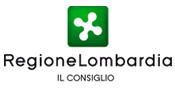 PROGETTO DI LEGGE N. 246“Bilancio di previsione 2023-2025” e relativo documento tecnico di accompagnamentoORDINE DEL GIORNOOggetto: Attivazione della tratta ferroviaria per il trasporto dei passeggeri “Brescia-Cremona-Piacenza”Il Consiglio Regionalepremesso che:Lungo la linea ferroviaria Cremona - Piacenza non viene più svolto il servizio di trasporto passeggeri dal 15 Dicembre 2013;Le città di Cremona e Piacenza rappresentano due realtà con una forte interconnessione economico-commerciale, legata alla loro vicinanza, la quale porta a frequenti spostamenti di persone tra le due città.La connessione ferroviaria tra Cremona e Piacenza rappresenta una tratta di particolare interesse anche a livello regionale, in quanto collega la Lombardia e l’Emilia-Romagna.Considerato che:La sola tratta tra Cremona e Piacenza interessa un bacino d’utenza di circa 185.000 persone, ed è stata soppressa nel 2013 in quanto è stata interamente sostituita con il servizio offerto dagli autobus, i quali percorrono la tratta impiegando circa 20-30 minuti in più rispetto al tempo impiegato dal treno;La linea Cremona-Piacenza è una linea elettrificata sulla quale nei primi anni 2000 sono stati svolti investimenti, che la rendono ancora oggi una linea adatta al trasporto ferroviario di passeggeri, con un minore impatto ambientale rispetto al trasporto su gomma che è attualmente l’unica opzione per i pendolari;La riattivazione della linea ferroviaria Cremona-Piacenza, per il trasporto di passeggeri, risulta un investimento necessario anche per offrire un’alternativa ai pendolari, nell’ottica dei futuri lavori per il raddoppio della Codogno-Cremona-Mantova;La riattivazione della linea suddetta risulta importante per accompagnare e favorire i percorsi delle due città, che portano avanti progettualità comuni di sviluppo (il Po, i poli universitari ad esempio);Insieme alla tratta Brescia-Cremona, la creazione di una tratta Brescia-Cremona-Piacenza, porterebbe ad un nuovo collegamento con effetti positivi sull’intero territorio regionale, il quale aumenterebbe la propria interconnessione con il sistema ferroviario nazionale;Visto il progetto di legge 246 “Bilancio di previsione 2023 – 2025” e relativo documento tecnico di accompagnamento,Impegna la Giunta regionalea operare nell’ambito del bilancio regionale al fine di stanziare le risorse necessarie alla realizzazione dell’intervento per l’attivazione della tratta ferroviaria per il trasporto dei passeggeri “Brescia-Cremona-Piacenza”.Milano, 12 dicembre 2022f.to Matteo Piloni